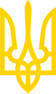 КАБІНЕТ МІНІСТРІВ УКРАЇНИПОСТАНОВАвід 7 травня 2022 р. N 556КиївДеякі питання подання декларації про відходиІз змінами і доповненнями, внесеними
 постановою Кабінету Міністрів України
 від 19 серпня 2023 року N 876Відповідно до пункту 12 частини першої статті 19 Закону України "Про управління відходами" Кабінет Міністрів України постановляє:(вступна частина із змінами, внесеними згідно з
 постановою Кабінету Міністрів України від 19.08.2023 р. N 876)1. Затвердити такі, що додаються:Порядок подання декларації про відходи;форму декларації про відходи.2. Визнати такими, що втратили чинність, постанови Кабінету Міністрів України згідно з переліком, що додається.3. Міністерству захисту довкілля та природних ресурсів наповнити до 1 липня 2022 р. Єдину екологічну платформу "ЕкоСистема" відомостями з ліцензійного реєстру поводження з небезпечними відходами.4. Міністерству юстиції забезпечити до 1 липня 2022 р. електронну інформаційну взаємодію між Єдиною екологічною платформою "ЕкоСистема" та Єдиним державним реєстром юридичних осіб, фізичних осіб - підприємців та громадських формувань у режимі реального часу для отримання інформації, необхідної для надання електронної послуги із реєстрації декларації про відходи.5. Міністерству захисту довкілля та природних ресурсів, Міністерству цифрової трансформації забезпечити до 1 липня 2022 р. електронну інформаційну взаємодію між Єдиним державним вебпорталом електронних послуг та Єдиною екологічною платформою "ЕкоСистема" у режимі реального часу для забезпечення можливості подання суб'єктами господарювання декларації про відходи в електронній формі.Інд. 75ЗАТВЕРДЖЕНО
постановою Кабінету Міністрів України
від 7 травня 2022 р. N 556ПОРЯДОК
подання декларації про відходи1. Цей Порядок визначає процедуру подання декларації про відходи (далі - декларація).2. Декларація подається утворювачами або власниками відходів, діяльність яких призводить до утворення небезпечних відходів, або власниками відходів, що не є небезпечними, річний обсяг утворення яких перевищує 50 тонн.Дія цього Порядку не поширюється на домогосподарства.(пункт 2 у редакції постанови Кабінету
 Міністрів України від 19.08.2023 р. N 876)3. Терміни, що вживаються у цьому Порядку, мають таке значення:заявник - утворювач або власник відходів, діяльність якого призводить до утворення небезпечних відходів, або власник відходів, що не є небезпечними, річний обсяг утворення яких перевищує 50 тонн, які подають щороку декларацію шляхом використання інформаційної системи управління відходами (далі - система), що є функціональним модулем Єдиної екологічної платформи "ЕкоСистема";(абзац другий пункту 3 у редакції постанови
 Кабінету Міністрів України від 19.08.2023 р. N 876)перелік декларацій про відходи (далі - перелік) - перелік поданих заявником декларацій про відходи, який є складовою підсистеми звітності інформаційної системи управління відходами;(абзац третій пункту 3 у редакції постанови
 Кабінету Міністрів України від 19.08.2023 р. N 876)Інші терміни, що використовуються в цьому Порядку, вживаються у значенні, наведеному у Законах України "Про управління відходами", "Про адміністративні послуги".(абзац четвертий пункту 3 із змінами, внесеними згідно з
 постановою Кабінету Міністрів України від 19.08.2023 р. N 876)4. Декларація подається заявником один раз на рік до 20 лютого року, що настає за звітним, в електронній формі через Єдиний державний вебпортал електронних послуг шляхом заповнення форми, затвердженої постановою Кабінету Міністрів України від 7 травня 2022 р. N 556 "Деякі питання подання декларації про відходи".Декларація подається заявником, що пройшов автентифікацію з використанням інтегрованої системи електронної ідентифікації, електронного підпису, що базується на кваліфікованому сертифікаті відповідно до вимог Закону України "Про електронні довірчі послуги", або інших засобів електронної ідентифікації, які дають змогу однозначного встановлення особи.Декларація формується програмними засобами системи у формі, придатній для сприйняття її змісту, відповідно до відомостей, передбачених формою декларації про відходи, затвердженою постановою Кабінету Міністрів України від 7 травня 2022 р. N 556 "Деякі питання подання декларації про відходи" (Офіційний вісник України, 2022 р., N 40, ст. 2184).(абзац третій пункту 4 у редакції постанови
 Кабінету Міністрів України від 19.08.2023 р. N 876)Формування декларації припиняється за допомогою програмних засобів системи, якщо зазначені у заяві відомості:(пункт 4 доповнено абзацом згідно з постановою
 Кабінету Міністрів України від 19.08.2023 р. N 876)надані не в повному обсязі;(пункт 4 доповнено абзацом згідно з постановою
 Кабінету Міністрів України від 19.08.2023 р. N 876)не відповідають вимогам арифметичного та формато-логічного контролю.(пункт 4 доповнено абзацом згідно з постановою
 Кабінету Міністрів України від 19.08.2023 р. N 876)5. Відповідальність за достовірність інформації, зазначеної в декларації, покладається на заявника.6. Подання декларації про відходи заявником завершується накладенням ним власного електронного підпису, що базується на кваліфікованому сертифікаті відповідно до вимог Закону України "Про електронні довірчі послуги".7. Якщо заявник має у своєму складі філії або інші відокремлені підрозділи без статусу юридичної особи, які провадять свою діяльність у різних адміністративно-територіальних одиницях України, такий заявник під час заповнення декларації зазначає код згідно з кодифікатором адміністративно-територіальних одиниць та територій територіальних громад (КАТОТТГ) або координати кутових точок в системі WGS-84 за місцем провадження діяльності філією або іншим відокремленим підрозділом та в графі "Найменування суб'єкта господарювання" після найменування юридичної особи зазначає найменування відповідної філії або іншого відокремленого підрозділу та має можливість програмними засобами системи подати одночасно декілька декларацій про відходи.(пункт 7 із змінами, внесеними згідно з постановою
 Кабінету Міністрів України від 19.08.2023 р. N 876)8. Відомості, які зазначаються заявником під час формування декларації, підлягають аналізу на їх повноту, відповідність формату, логічність та узгодженість.(абзац перший пункту 8 із змінами, внесеними згідно з
 постановою Кабінету Міністрів України від 19.08.2023 р. N 876)Аналіз повноти поданих/внесених даних проводиться шляхом автоматичної перевірки заповнення всіх обов'язкових полів форми декларації.(абзац другий пункту 8 із змінами, внесеними згідно з
 постановою Кабінету Міністрів України від 19.08.2023 р. N 876)Аналіз поданих/внесених даних на їх відповідність формату проводиться шляхом автоматичної перевірки відповідності поданих/внесених даних вимогам до структури, встановленим для відповідного поля форми декларації.(абзац третій пункту 8 із змінами, внесеними згідно з
 постановою Кабінету Міністрів України від 19.08.2023 р. N 876)Аналіз поданих/внесених даних на їх логічність проводиться шляхом автоматичної перевірки поданих/внесених даних на правильність арифметичних розрахунків.(абзац четвертий пункту 8 із змінами, внесеними згідно з
 постановою Кабінету Міністрів України від 19.08.2023 р. N 876)Відомості, які зазначаються заявником під час заповнення форми декларації, автоматично перевіряються на їх узгодженість шляхом порівняння, встановлення відповідності та підтвердження поданих/внесених відомостей із даними, що надходять у порядку інформаційної взаємодії Єдиного державного вебпорталу електронних послуг та/або Єдиної екологічної платформи "ЕкоСистема" (далі - ЕкоСистема) з Єдиним державним реєстром юридичних осіб, фізичних осіб - підприємців та громадських формувань, відповідно до Порядку організації електронної інформаційної взаємодії державних електронних інформаційних ресурсів, затвердженого постановою Кабінету Міністрів України від 10 травня 2018 р. N 357 (Офіційний вісник України, 2018 р., N 41, ст. 1450).(абзац п'ятий пункту 8 із змінами, внесеними згідно з
 постановою Кабінету Міністрів України від 19.08.2023 р. N 876)Структура та формат даних, що передаються та приймаються у порядку інформаційної взаємодії, визначаються Міндовкіллям та Мін'юстом шляхом прийняття спільних рішень, які оформляються договором про інформаційну взаємодію.9. На підставі поданих заявником відомостей і даних, що надходять у порядку інформаційної взаємодії, здійснюється внесення декларації до переліку в автоматичному режимі, без необхідності прийняття будь-яких організаційно-розпорядчих актів, з присвоєнням реєстраційного номера та оприлюдненням цієї інформації в ЕкоСистемі.(пункт 9 із змінами, внесеними згідно з постановою
 Кабінету Міністрів України від 19.08.2023 р. N 876)10. Пункт 10 виключено(згідно з постановою Кабінету
 Міністрів України від 19.08.2023 р. N 876)11. Пункт 11 виключено(згідно з постановою Кабінету
 Міністрів України від 19.08.2023 р. N 876)12. Пункт 12 виключено(згідно з постановою Кабінету
 Міністрів України від 19.08.2023 р. N 876)ЗАТВЕРДЖЕНО
постановою Кабінету Міністрів України
від 7 травня 2022 р. N 556
(в редакції постанови Кабінету Міністрів України
від 19 серпня 2023 р. N 876)ДЕКЛАРАЦІЯ
про відходиI. Утворення відходів або набуття права власності на відходиII. Збір побутових відходівIII. Здійснення операцій з оброблення відходів, зокрема небезпечних***IV. Передача відходів(Форма декларації у редакції постанови
 Кабінету Міністрів України від 19.08.2023 р. N 876)ЗАТВЕРДЖЕНО
постановою Кабінету Міністрів України
від 7 травня 2022 р. N 556ПЕРЕЛІК
постанов Кабінету Міністрів України, що втратили чинність1. Постанова Кабінету Міністрів України від 18 лютого 2016 р. N 118 "Про затвердження Порядку подання декларації про відходи та її форми" (Офіційний вісник України, 2016 р., N 18, ст. 720).2. Пункт 147 змін, що вносяться до актів Кабінету Міністрів України з питань діяльності Міністерства енергетики та захисту довкілля, затверджених постановою Кабінету Міністрів України від 4 грудня 2019 р. N 1065 (Офіційний вісник України, 2020 р., N 2, ст. 62).3. Пункт 126 змін, що вносяться до актів Кабінету Міністрів України, затверджених постановою Кабінету Міністрів України від 9 вересня 2020 р. N 826 (Офіційний вісник України, 2020 р., N 76, ст. 2432).____________Прем'єр-міністр УкраїниД. ШМИГАЛЬНайменування заявника __________________________________Ідентифікаційний код юридичної особи згідно з ЄДРПОУ __________________________________Код згідно з КАТОТТГ або координати кутових точок у системі WGS-84 __________________________________Код та назва виду економічної діяльності згідно з КВЕД __________________________________Місцезнаходження юридичної особи __________________________________Адреса електронної пошти та контактний номер телефону заявника __________________________________Порядковий номер (I)Назва відходів*Код відходів*Обсяг відходів, накопичених на початок звітного року, тоннВідомості про відходи, щодо яких набуто право власності, користування, розпорядження у звітному роціВідомості про відходи, щодо яких набуто право власності, користування, розпорядження у звітному роціВідомості про відходи, щодо яких набуто право власності, користування, розпорядження у звітному роціВідомості про відходи, щодо яких набуто право власності, користування, розпорядження у звітному роціВідомості про відходи, щодо яких набуто право власності, користування, розпорядження у звітному роціВідомості про відходи, щодо яких набуто право власності, користування, розпорядження у звітному роціОбсяг відходів, утворених заявником, що декларується, тоннПорядковий номер (I)Назва відходів*Код відходів*Обсяг відходів, накопичених на початок звітного року, тоннотримані від утворювача (власника), що перебуває на території України, тоннотримані від утворювача (власника), що перебуває на території України, тоннотримані від утворювача (власника), що перебуває поза межами території Україниотримані від утворювача (власника), що перебуває поза межами території Україниотримані від утворювача (власника), що перебуває поза межами території Україниотримані від утворювача (власника), що перебуває поза межами території УкраїниОбсяг відходів, утворених заявником, що декларується, тоннПорядковий номер (I)Назва відходів*Код відходів*Обсяг відходів, накопичених на початок звітного року, тоннвідомості про утворювача (власника)**обсяг відходів, тоннвідомості про утворювача (власника) (зазначається назва та країна реєстрації контрагента)обсяг відходів, тоннкод за переліком А або В до Базельської конвенціїномер повідомлення (перелік А до Базельської конвенції) або номер висновку (перелік В до Базельської конвенції)Обсяг відходів, утворених заявником, що декларується, тоннУсьогоХХХХХХХПорядковий номер (II)Назва відходів*Код відходів*Обсяг зібраних побутових відходів у процесі надання послуг з управління побутовими відходами, тоннУсьогоХХПорядковий номер
(I, II)Код відходів*Відомості про відходи, що були використані заявником, що декларується, з метою повторного використання, рециклінгу, відновлення або видаленняВідомості про відходи, що були використані заявником, що декларується, з метою повторного використання, рециклінгу, відновлення або видаленняВідомості про відходи, що були використані заявником, що декларується, з метою повторного використання, рециклінгу, відновлення або видаленняВідомості про відходи, що утворилися в результаті повторного використання, рециклінгу, відновлення або видалення відходів заявником, що декларуєтьсяВідомості про відходи, що утворилися в результаті повторного використання, рециклінгу, відновлення або видалення відходів заявником, що декларуєтьсяВідомості про відходи, що утворилися в результаті повторного використання, рециклінгу, відновлення або видалення відходів заявником, що декларуєтьсяВідомості про відходи, що утворилися в результаті повторного використання, рециклінгу, відновлення або видалення відходів заявником, що декларуєтьсяВідомості про відходи, що утворилися в результаті повторного використання, рециклінгу, відновлення або видалення відходів заявником, що декларуєтьсяВідомості про відходи, що утворилися в результаті повторного використання, рециклінгу, відновлення або видалення відходів заявником, що декларуєтьсяВідомості про відходи, що утворилися в результаті повторного використання, рециклінгу, відновлення або видалення відходів заявником, що декларуєтьсяПорядковий номер
(I, II)Код відходів*обсяг відходів, тоннкод операції, що планується до здійснення до відходів****опис операції з відходами*****порядковий номер (III)код відходів*обсяг відходів, тоннномер дозволу на оброблення та/або номер рішення (наказу) про видачу (розширення) ліцензії (номер рішення (наказу) про видачу (розширення) ліцензії зазначається у разі управління небезпечними відходами)код за переліком А або В до Базельської конвенції (зазначається у разі управління небезпечними відходами)код операції, в результаті якої утворилися відходи****опис операції з відходами*****УсьогоХХХХХХХХХПорядковий номер (I, II, III)Код відходів*Дані про утворювача (власника)Дані про утворювача (власника)Дані про утворювача (власника)Дані про утворювача (власника)Дані про утворювача (власника)Дані про утворювача (власника)Обсяг відходів, що залишилися на кінець звітного року, тоннПорядковий номер (I, II, III)Код відходів*передані утворювачу (власнику), що перебуває на території України**передані утворювачу (власнику), що перебуває на території України**передані утворювачу (власнику), що перебуває поза межами території Українипередані утворювачу (власнику), що перебуває поза межами території Українипередані утворювачу (власнику), що перебуває поза межами території Українипередані утворювачу (власнику), що перебуває поза межами території УкраїниОбсяг відходів, що залишилися на кінець звітного року, тоннПорядковий номер (I, II, III)Код відходів*відомості про утворювача (власника)**обсяг відходів, тоннвідомості про утворювача (власника) (зазначається назва та країна реєстрації контрагента)обсяг відходів, тоннкод за переліком А або В до Базельської конвенціїномер повідомлення (перелік А до Базельської конвенції) або номер висновку (перелік В до Базельської конвенції)Обсяг відходів, що залишилися на кінець звітного року, тоннУсьогоХХХХХ____________
* Код і назва відходів згідно з Національним переліком відходів, затвердженим в установленому порядку.** Найменування, адреса, код згідно з ЄДРПОУ (код нерезидента) суб'єкта господарювання, який передав відходи.*** Заповнюється заявниками, які мають дозвіл на здійснення операцій з оброблення відходів та/або ліцензію на провадження господарської діяльності з управління небезпечними відходами.**** Коди операцій D зазначаються згідно з переліком операцій з видалення відходів відповідно до додатка 1 до Закону України "Про управління відходами", а коди операцій R зазначаються згідно з переліком операцій з відновлення відходів відповідно до додатка 2 до Закону України "Про управління відходами".***** Заповнюється, якщо код у графах 4 або 11 не відображає повний зміст операції.